Установка сертификатов Министерства цифрового развития, связи и массовых коммуникаций Российской ФедерацииДля корректной работы на компьютер с операционной системой Windows нужно установить два сертификата — корневой и выпускающий.Установка корневого сертификатаСкачайте корневой сертификат по следующей ссылке:https://gu-st.ru/content/Other/doc/russian_trusted_root_ca.cer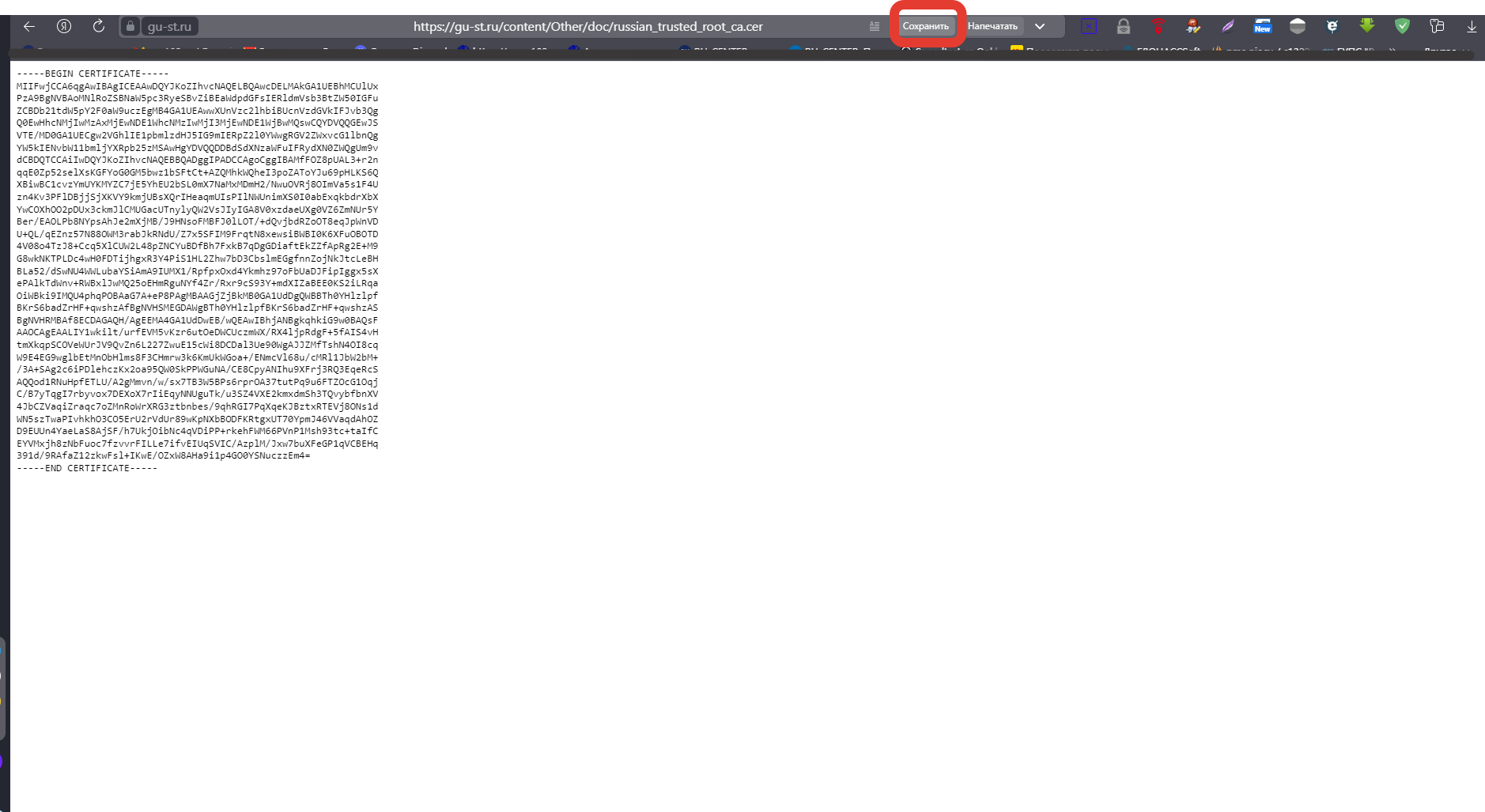 Затем нажмите правую кнопку мыши на файле «Russian Trusted Root CA.cer» и в появившемся контекстном меню нажмите «Установить сертификат…»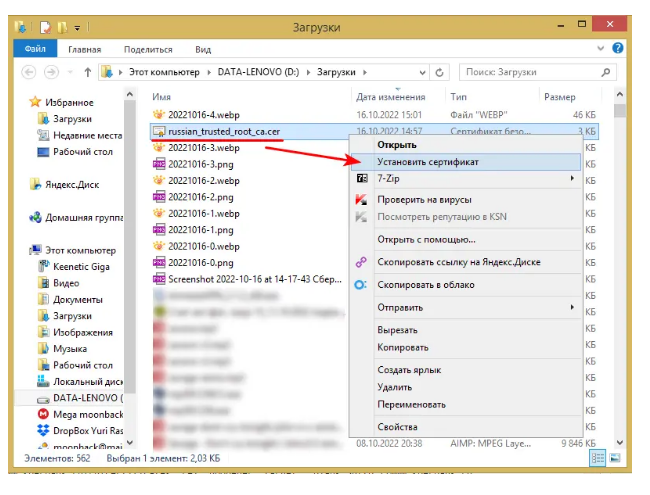 В появившемся окне предупреждения выберите [Открыть].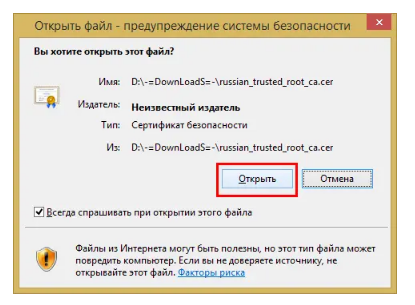 А затем в окне «Мастер импорта сертификатов» выберите «Текущий пользователь» и нажмите [Далее].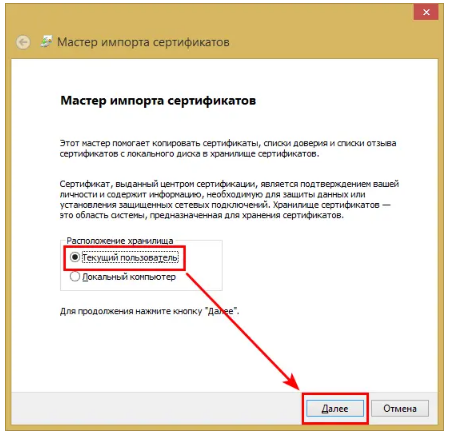 В следующем окне выберите «Поместить все сертификаты в следующее хранилище», потом нажмите [Обзор], в новом окне выберите «Доверенные корневые центры сертификации» и нажмите [Далее]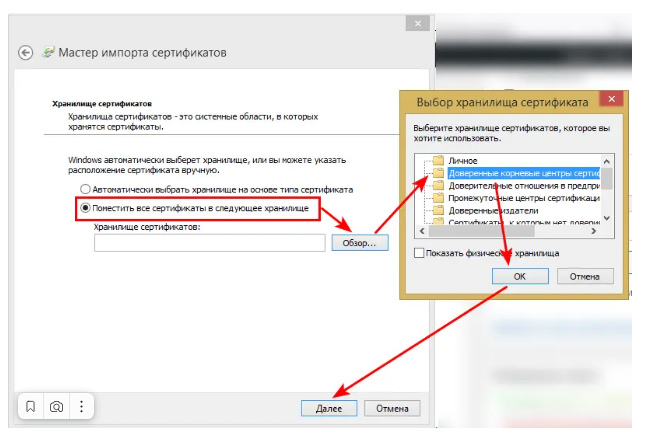 Нажмите [Готово] в заключительном окне.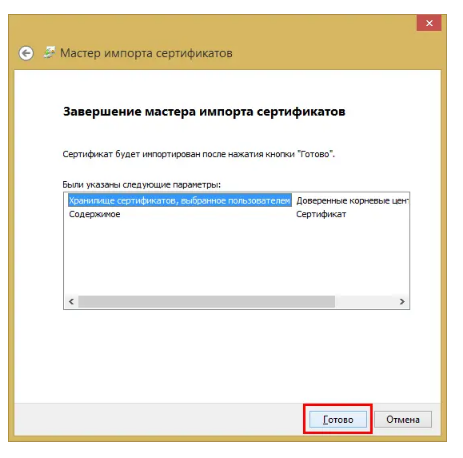 Потом согласитесь на установку сертификата Минцифры в окне предупреждении системы безопасности.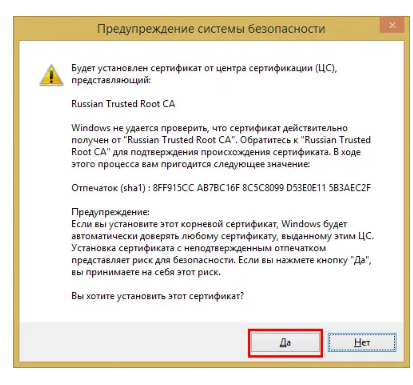 В заключении вы должны увидеть сообщение, что импорт корневого сертификата Минцифры прошел успешно.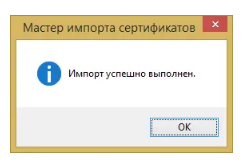 Установка выпускающего сертификата (промежуточный)Теперь необходимо установить в систему выпускающий сертификат.Для начала скачайте его по этой ссылке: https://gu-st.ru/content/Other/doc/russian_trusted_sub_ca.cer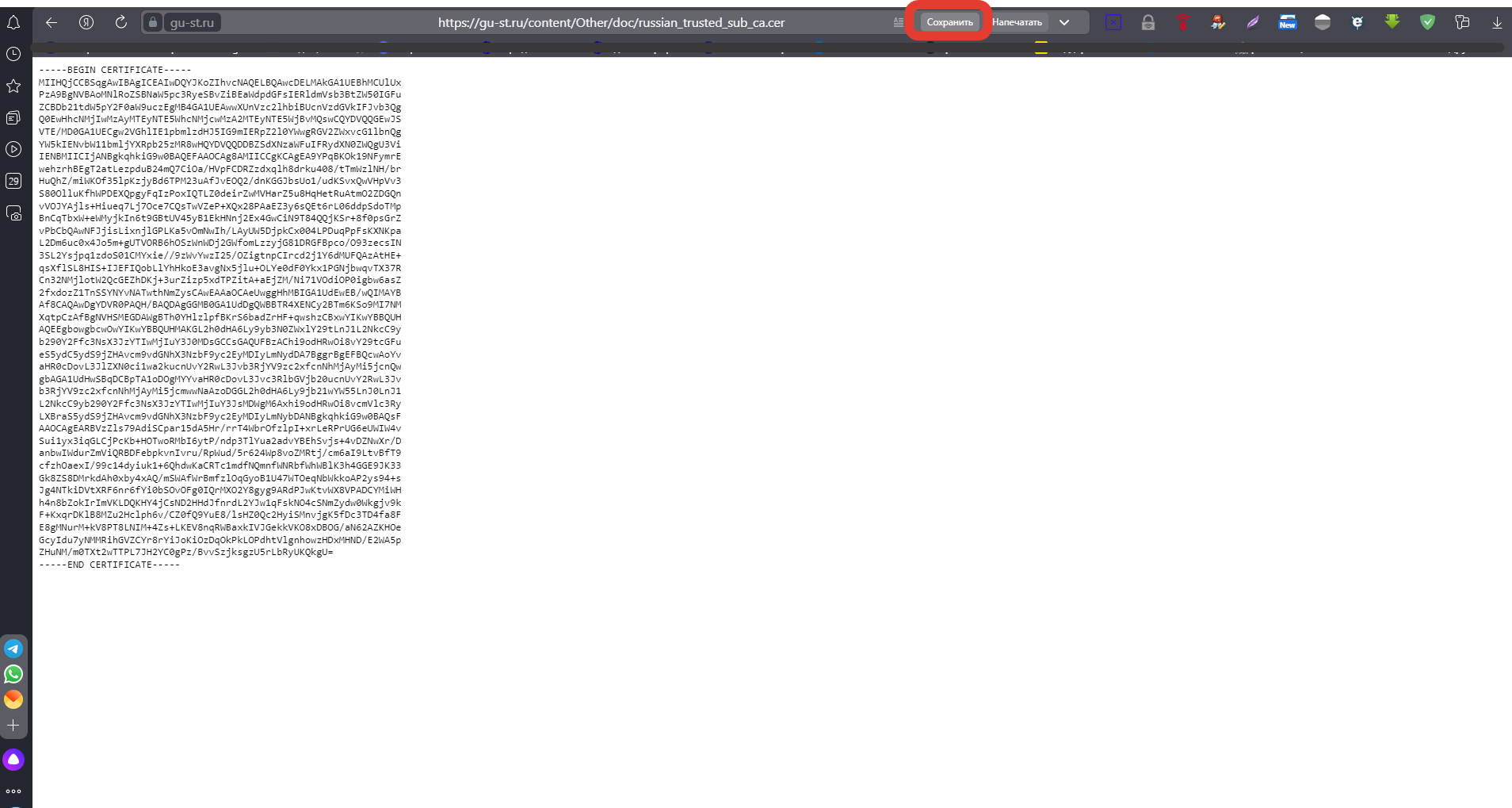 По аналогии с корневым сертификатом, нажмите правую кнопку мыши на файле выпускающего сертификата и в контекстном меню выберите «Установить сертификат. 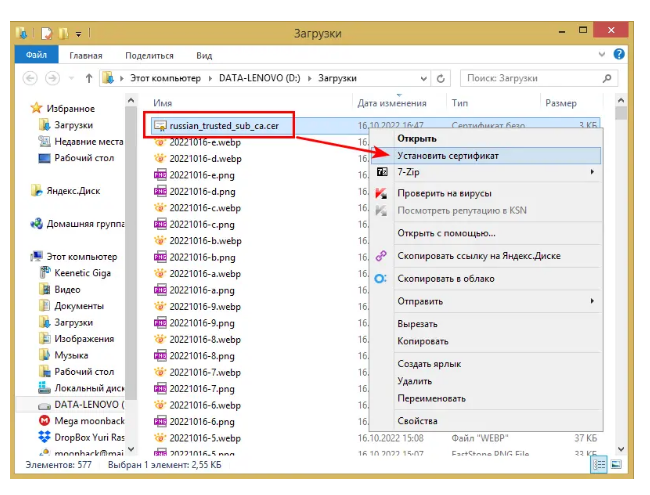 Нажмите [Открыть] в окне предупреждении системы безопасности.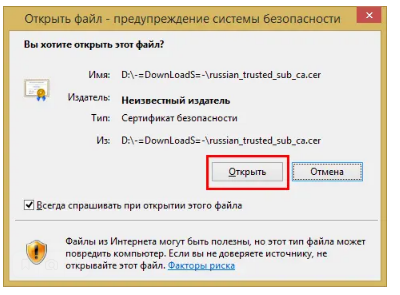 Теперь в окне «Мастера импорта сертификатов» нужно выбрать текущего пользователя и нажать кнопку [Далее].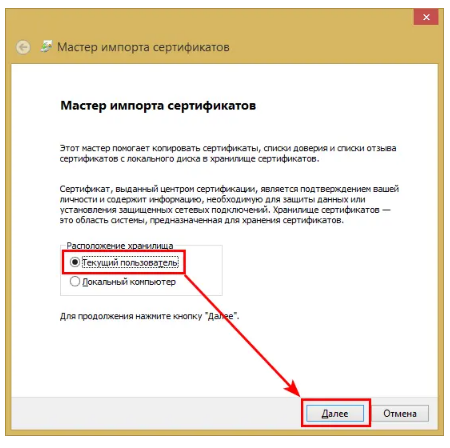 В следующем окне указываем автоматический выбор хранилища и опять нажимаем клавишу [Далее]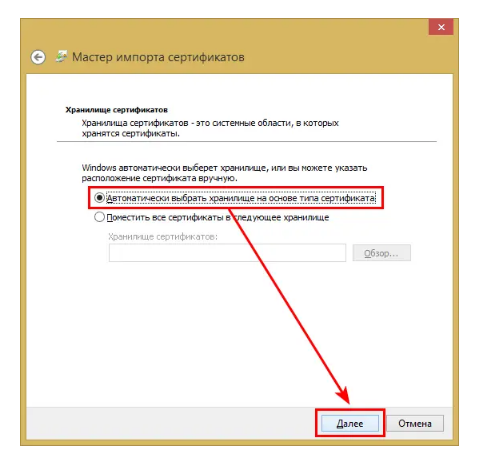 Нажмите [Готово] в заключительном окне.В заключении вы должны увидеть сообщение, что импорт корневого сертификата Минцифры прошел успешно.